Lampiran 1. Hasil Identifikasi Tumbuhan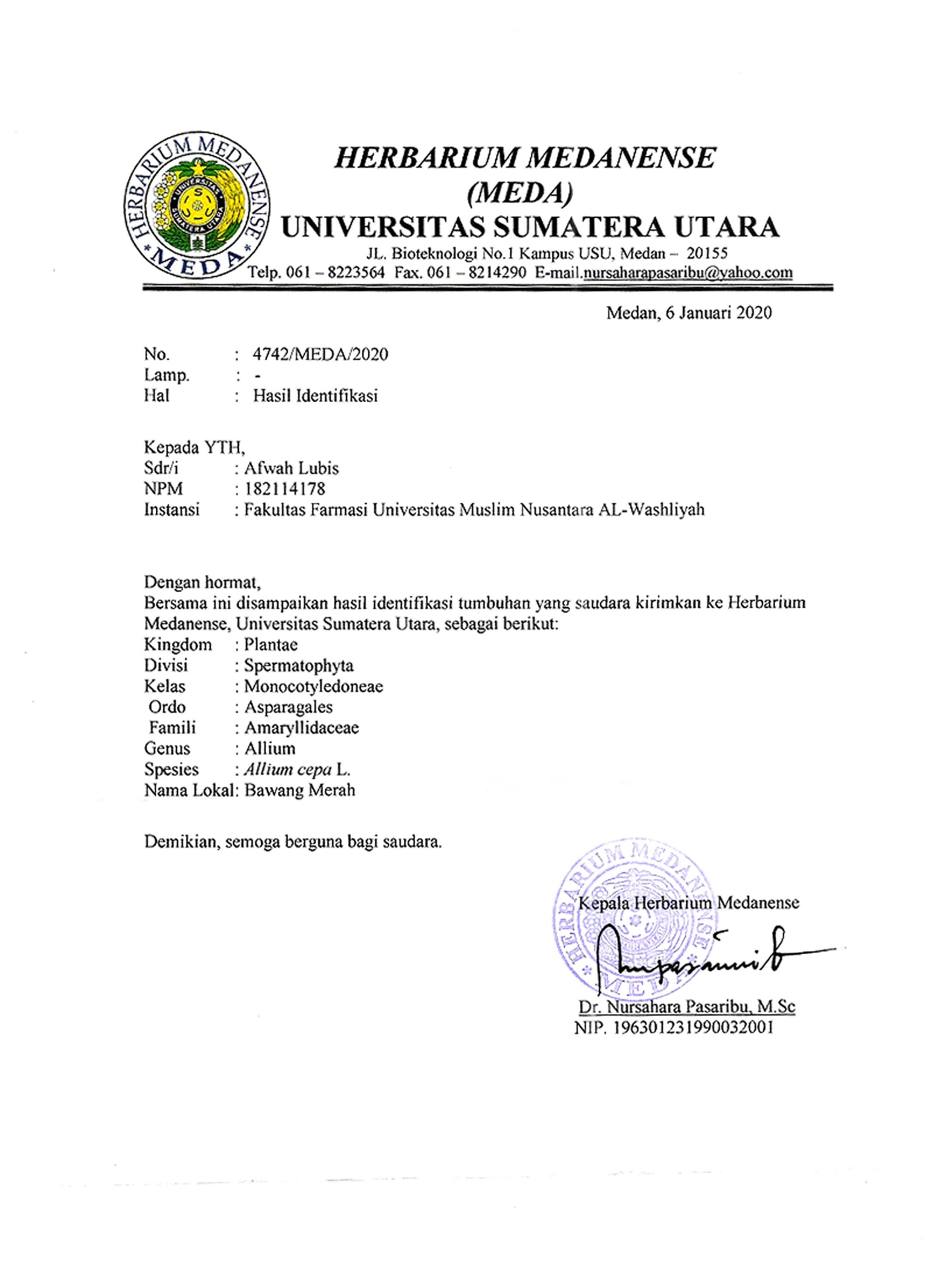 Lampiran 2. Hasil Identifikasi Tumbuhan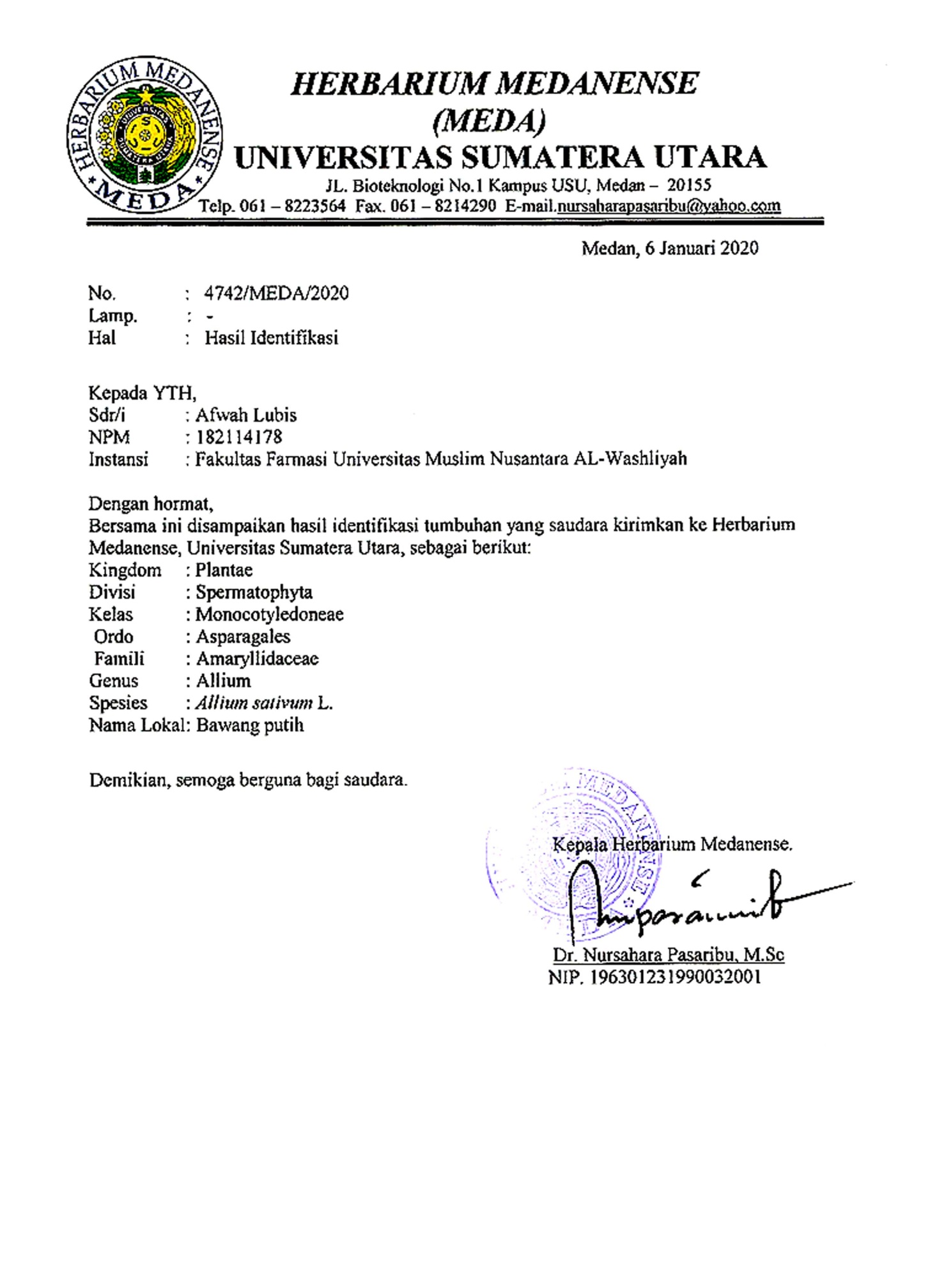 Lampiran 3. Tumbuhan atau Sampel yang digunakan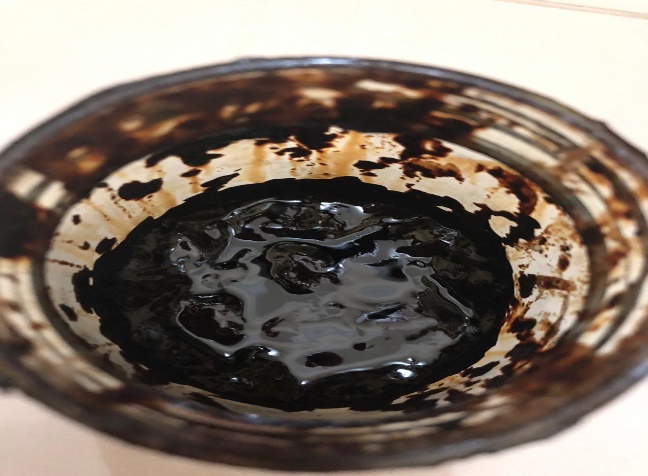 Ekstrak Etanol Bawang Merah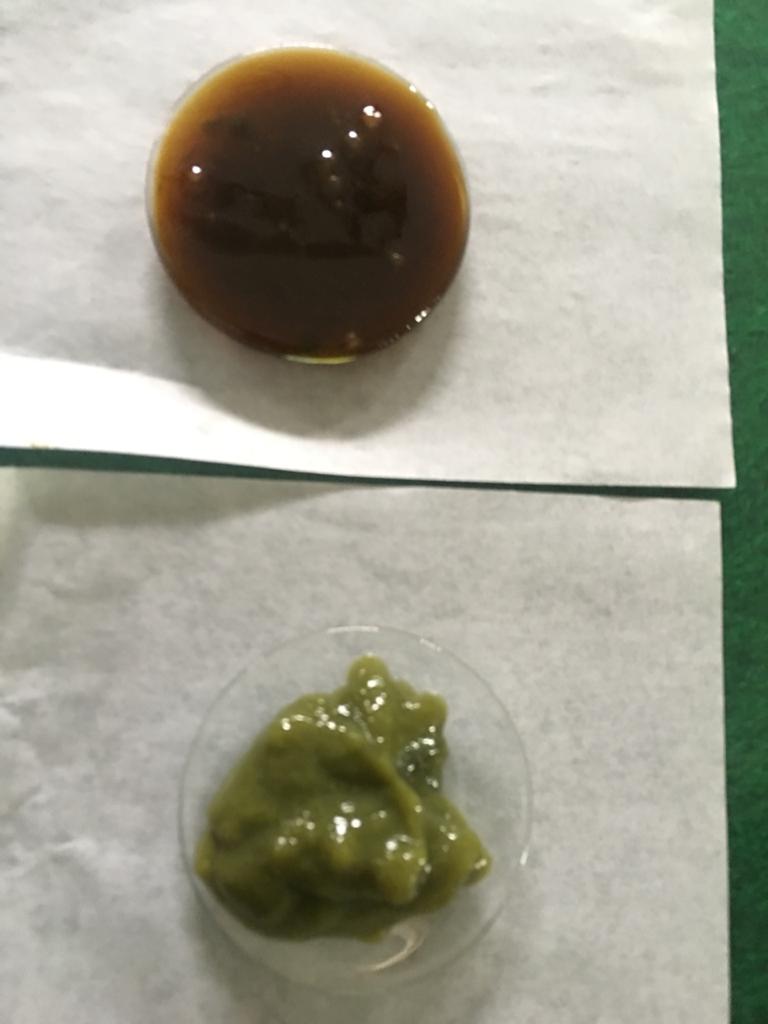 Ekstrak Etanol Bawang PutihLampiran 4. Skrining Fitokimia Bawang Merah dan Bawang Putih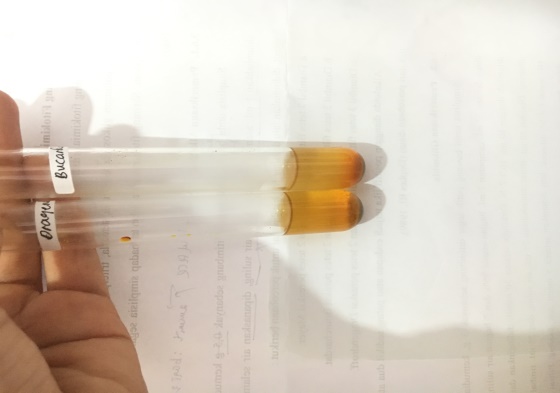 (+) Alkaloid Bawang Merah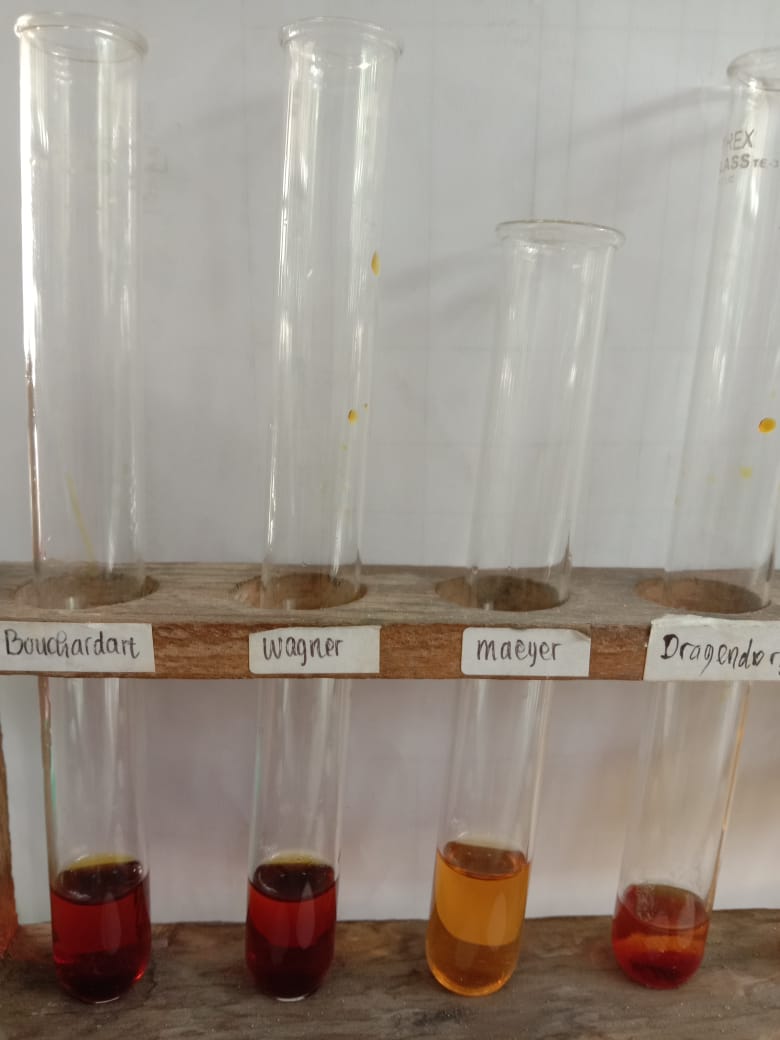 (+) Alkaloid Bawang PutihLampiran 4. (Lanjutan)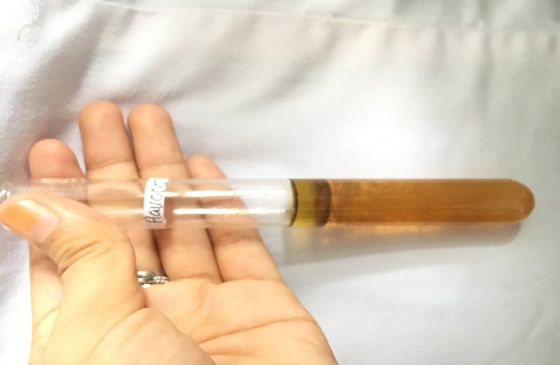 (+) Flavanoid Bawang Merah dan Bawang Putih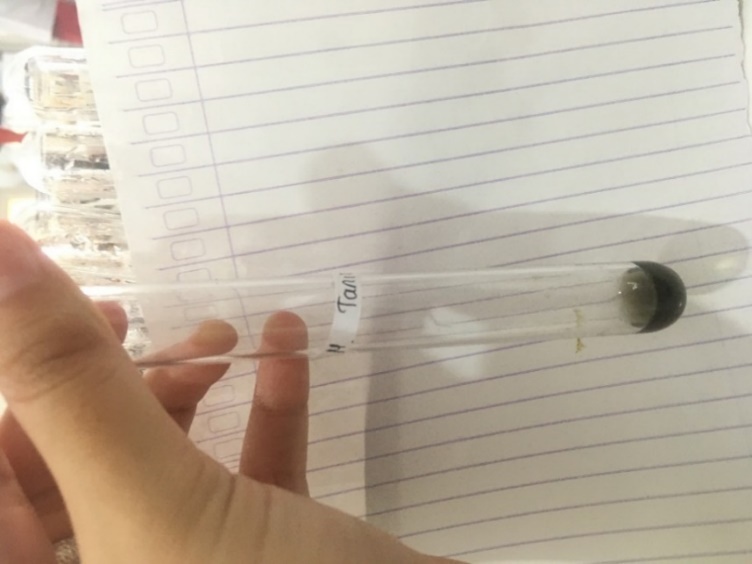 (+) Tanin Bawang MerahLampiran 4. (Lanjutan)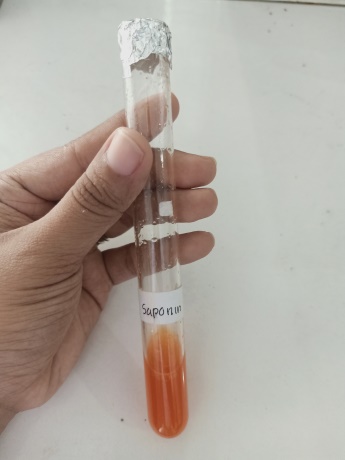 (+) Saponin Bawang Merah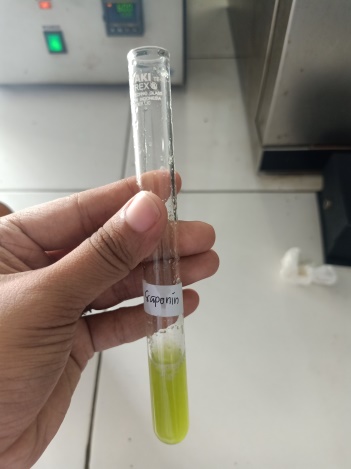 (+) Saponin Bawang PutihLampiran 4. (Lanjutan)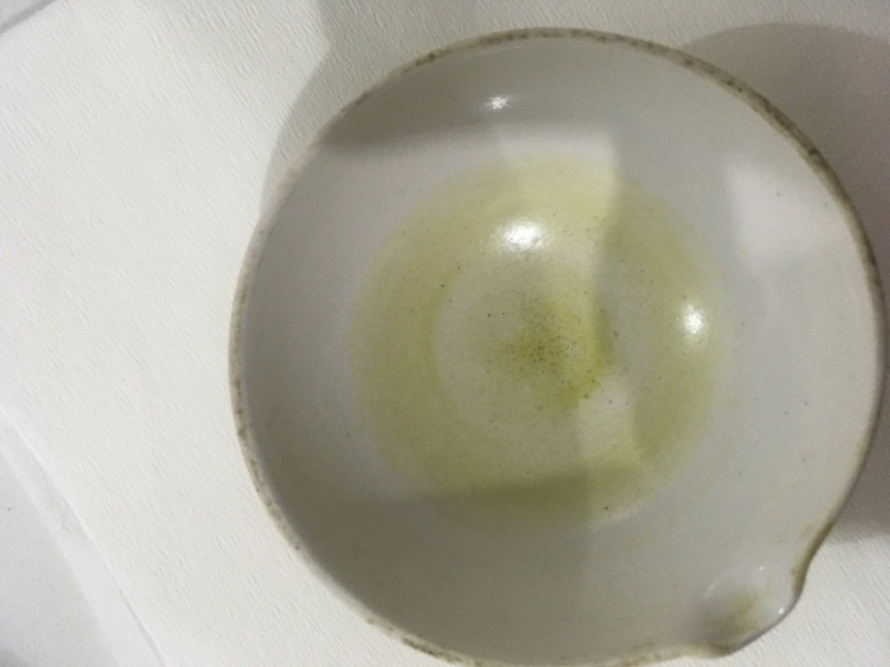 (+) Steroid Bawang Merah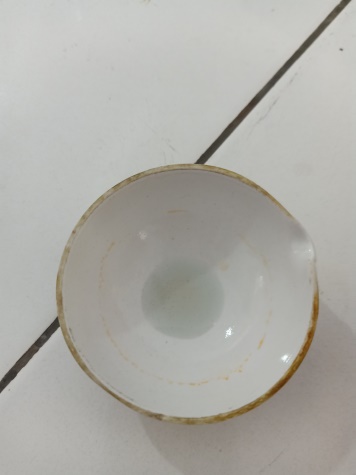 (+) Steroid Bawang PutihLampiran 4. (Lanjutan)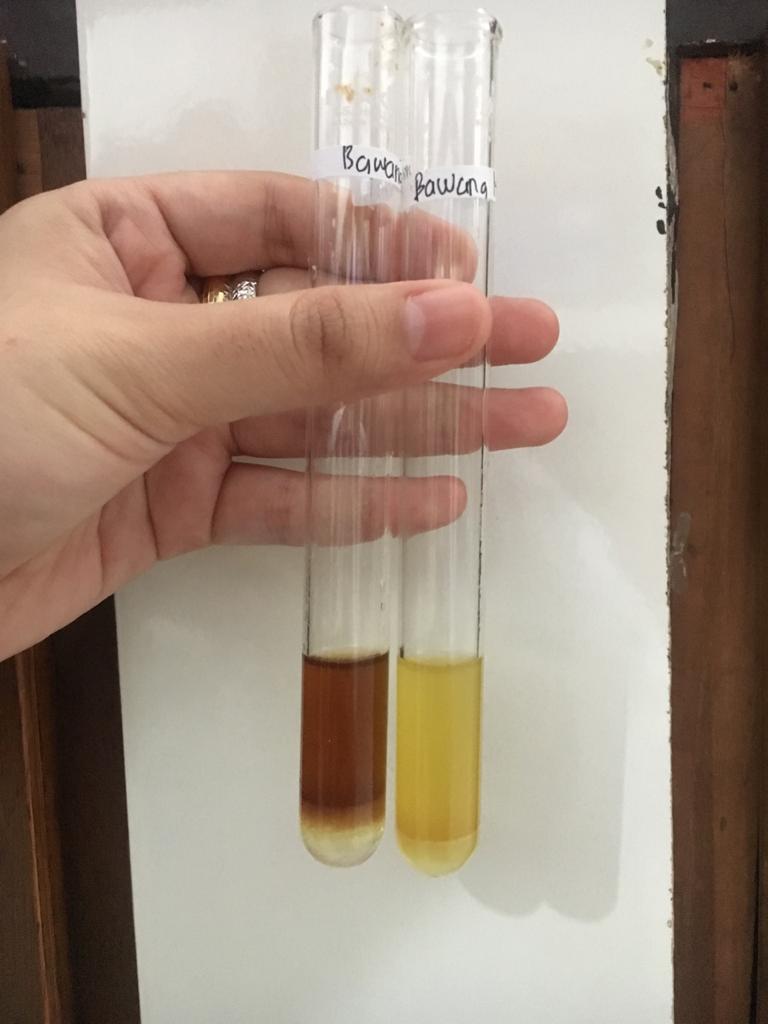 (+) Glikosida Antrakuinon Bawang Merah dan Bawang PutihLampiran 5. Larutan DPPH dan Larutan Sampel Pada Penetapan Nilai IC50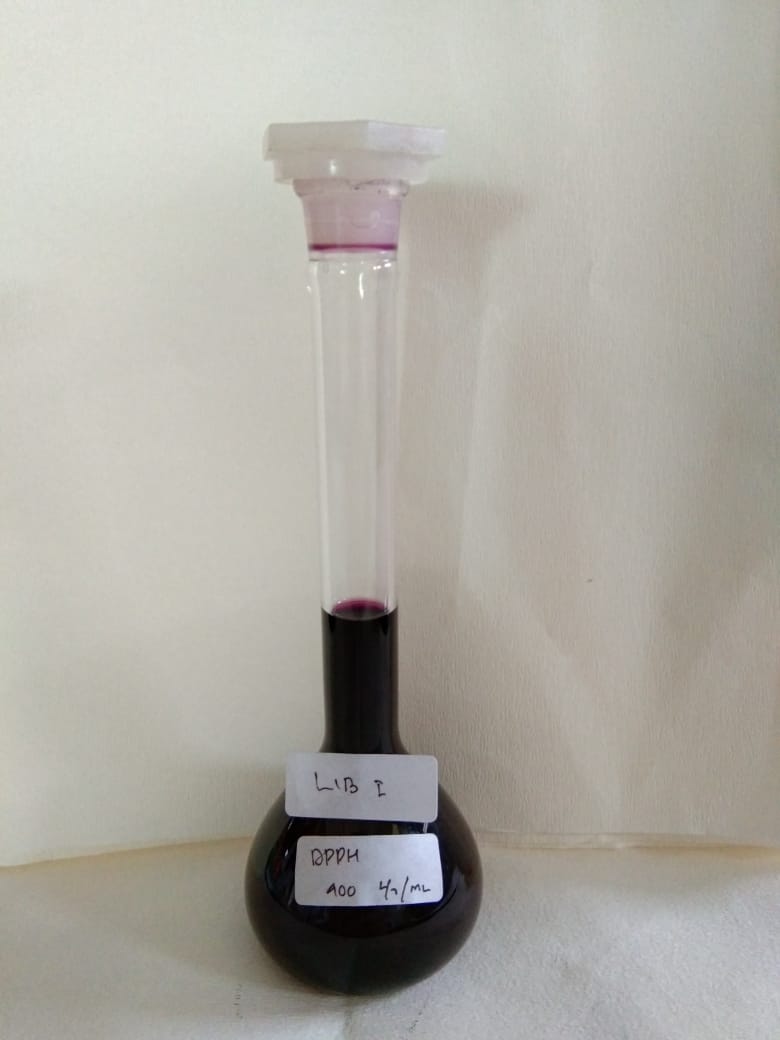 DPPH 400 ppm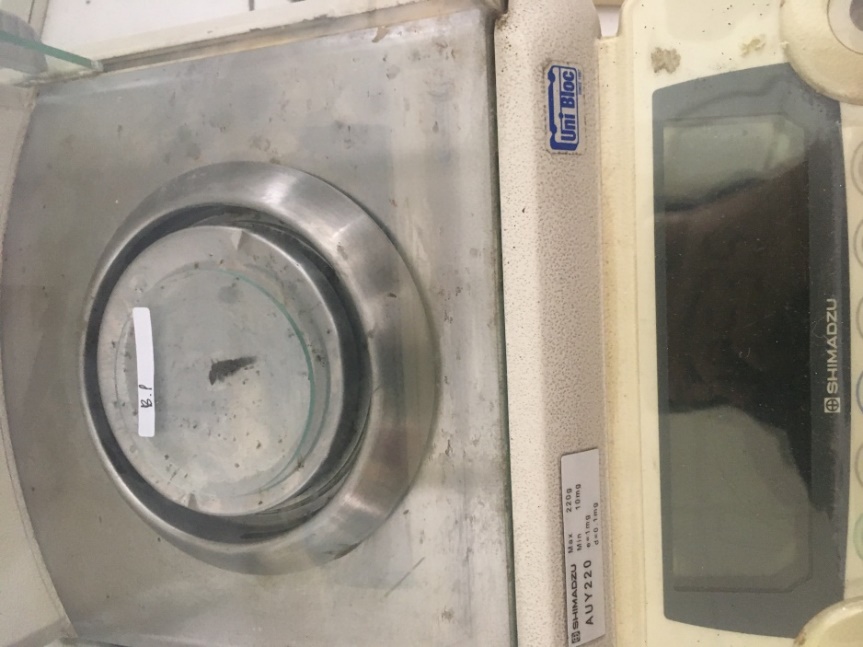 Penimbangan Ekstrak Lampiran 5. (Lanjutan)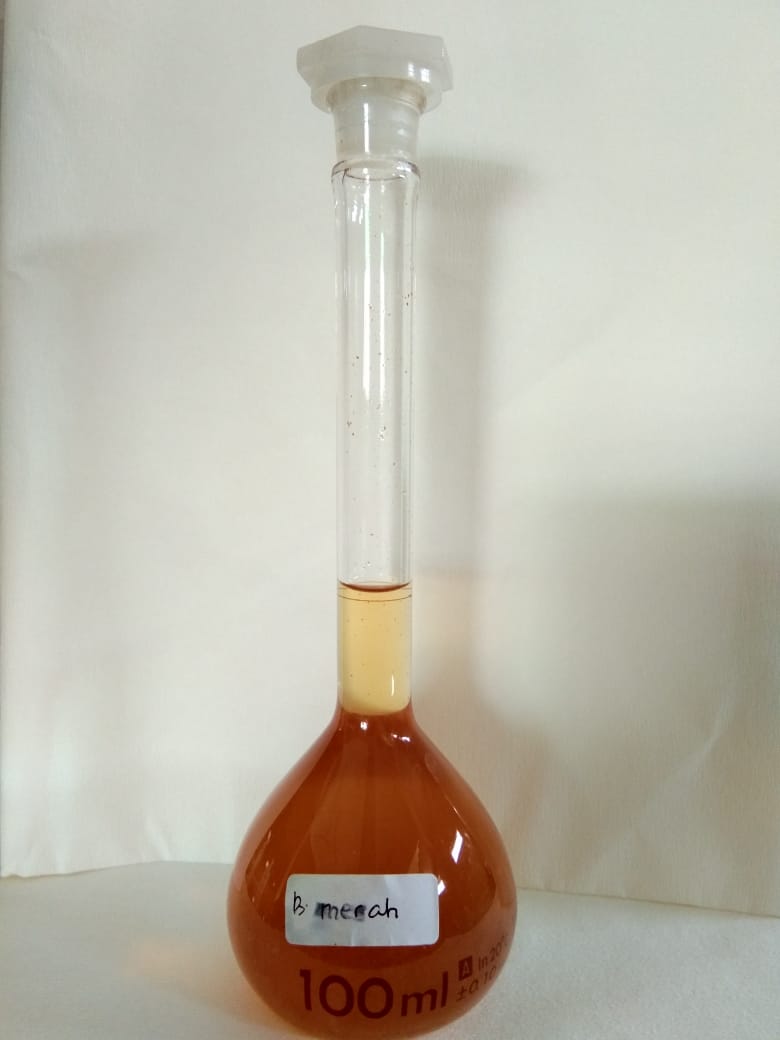 Ekstrak Bawang Merah 1000 ppm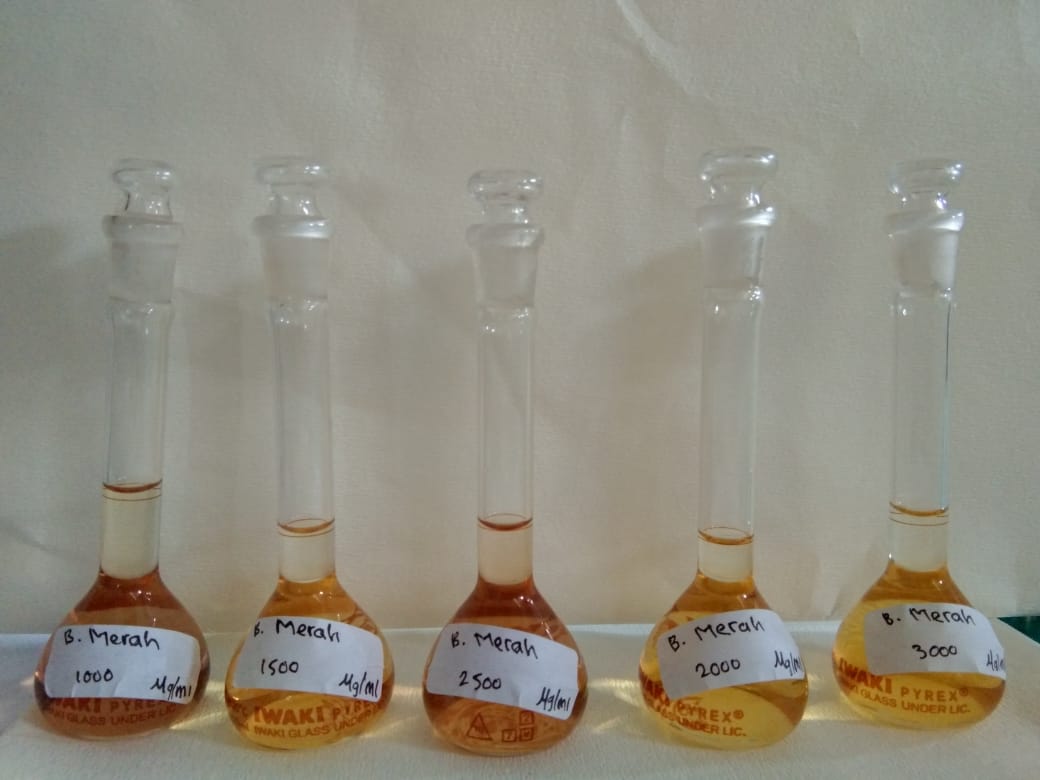 Konsentrasi Ekstrak Bawang Merah setelah Penambahan DPPHLampiran 5. (Lanjutan)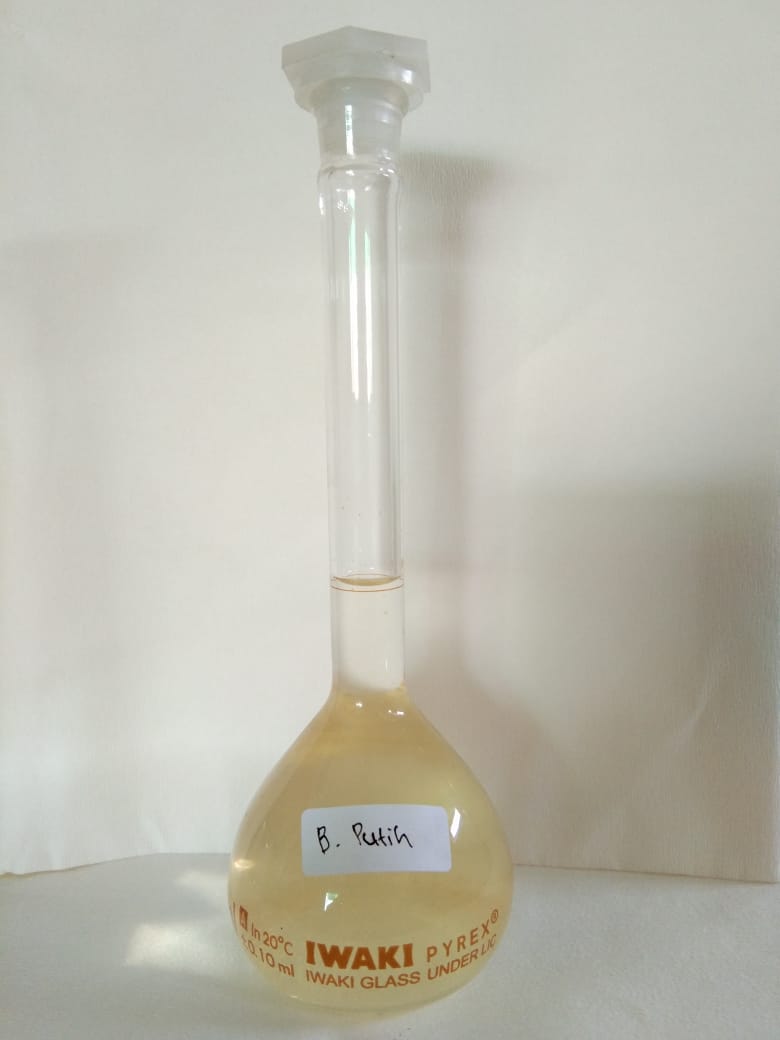 Ekstrak Bawang Putih 1000 ppm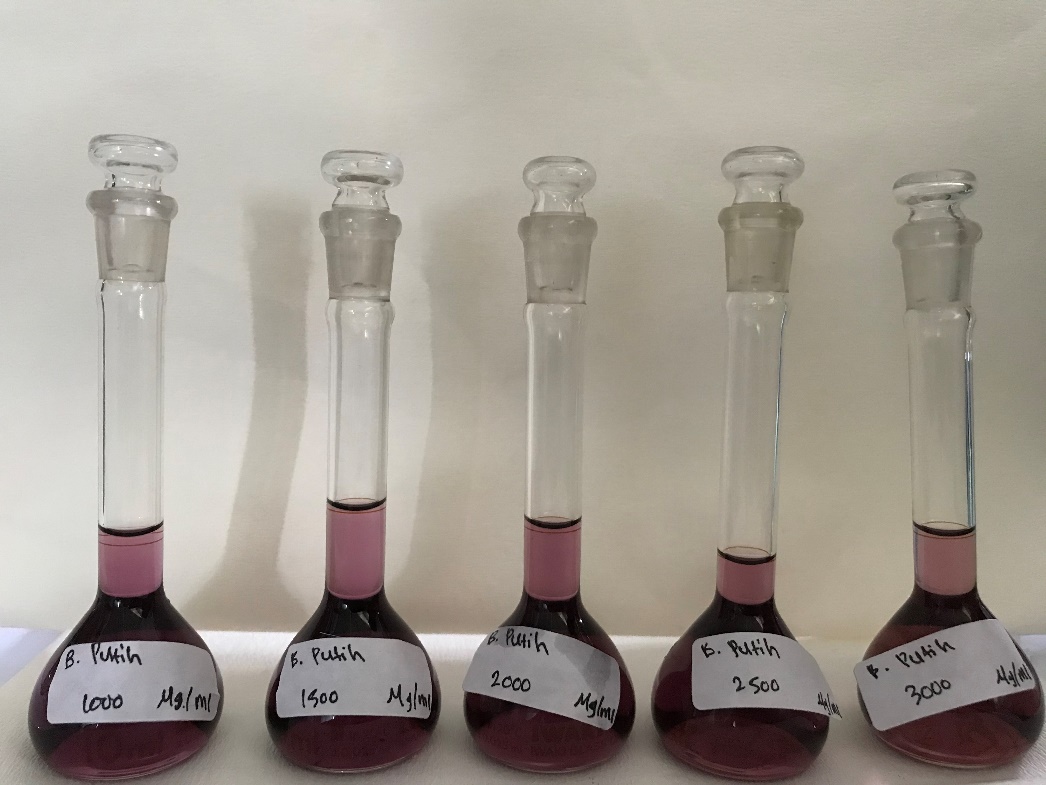 Konsentrasi Ekstrak Bawang Putih Setelah Penambahan DPPHLampiran 6. Bagan Alir Pembuatan Ekstrak Etanol Bawang Merah dan                      Bawang Putih				      Di cuci bersih lalu dihaluskan				      Dibasahi dengan 7.500 ml etanol 96% 				      Dimasukkan kedalam bejana tertutup 				      Diamkan selama 5 hari sambil sesekali diaduk				      Di saring 			    			   Dimasukkan dalam bejana			    			                  Di masukkan sisa etanol 96 %		                 DitutupBiarkan selama 2 hari sambil sesekali diaduk		   	        Disaring         Maserat I dan Maserat II digabung	         Dipekatkan dengan alat rotary evaporatorLampiran 7. Bagan Alir Skrining Fitokimia1.   Alkaloid					+ HCl 2N 1m dipanaskan disaring+ Dragendroff		       + Mayer				  + Bouchardat2.   Flavonoid+ etanol dikocok dipanaskan dikocok lagi disaring+Serbuk Magnesium        + HCl pekatLampiran 7. (Lanjutan)3.   SaponinSampeldihaluskan+air panas didinginkandikocok kuatFiltrat+ airdikocok kuat+ HCl 2N+ Berbuih4.   TaninSampeldihaluskan disaringFiltratdiencerkan sampai hampir tidak berwarnaFiltrat encer+FeCl3 10%+Terjadi PerubahanWarnaLampiran 7. (Lanjutan)5.   Steroida/TriterpenoidaSampel+ Kloroform dikocok disaringFiltrat+ Asetat Anhidrat+ Asam Sulfat Pekat+Terjadi PerubahanWarnaLampiran 8. Bagan Alir Penentuan Panjang Gelombang Serapan Maksimum DPPHDimasukkan dalam labu tentukur        25 mlDilarutkan dengan etanol dicukupkan sampai garis tanda						  Dipipet 1 ml						 Dimasukkan dalam labu tentukur						 10 ml						 Dicukupkan dengan etanol						 Sampai garis tanda						 Diukur absorbansi pada kisaran 						 Panjang gelombang 400-800 nmLampiran 9. Bagan Alir Penentuan Operating Time 						   Dipipet 1 ml Dimasukkan dalam labu                             Tentukur 10 mlDicukupkan dengan etanol  Sampai garis tandaDiukur absorbansinya pada      Panjang gelombang 516,50 nm hingga diperoleh waktu pengukuran stabilLampiran 10. Bagan Alir Uji Aktivitas Antioksidan Ekstrak Bawang Merah 					  Dimasukkan dalam labu tentukur 100 ml      Dilarutkan dengan etanol     Dicukupkan dengan etanol sampai garis       tanda     Dipipet masing-masing 1 ml, 1,5 ml, 2 ml, 2,5 ml, 3 ml					        Dimasukkan dalam labu tentukur 10 ml             Ditambahkan 1 ml DPPH 400 ppm    Dicukupkan dengan etanol sampai garis 					     tanda            Didiamkan berdasarkan operating time     Diukur absorbansinya dengan    spektrofotometer UV-VisLampiran 11. Bagan Alir Uji Aktivitas Antioksidan Ekstrak Bawang Putih 					  Dimasukkan dalam labu tentukur 100 ml      Dilarutkan dengan etanol     Dicukupkan dengan etanol sampai garis       tandaDipipet masing-masing 1ml, 1,5 ml, 2ml, 2,5ml ,3 ml			      					     Dimasukkan dalam labu tentukur 10 ml      Ditambahkan 1 ml DPPH 400 ppm    Dicukupkan dengan etanol sampai garis 					     tanda            Didiamkan berdasarkan operating time     Diukur absorbansinya dengan    spektrofotometri UV-VisLampiran 12. Bagan Alir Uji Aktivitas Antioksidan Vitamin C Dimasukkan ke dalam labu ukur 50 ml      Dilarutkan dengan etanol	Dicukupkan dengan etanol sampai                                                        	garis tandaDipipet sebanyak 5 ml ke dalam labu ukur 50 mlDicukupkan dengan etanol sampai garis tandadipipet sebanyak 1ml, 1.5 ml, 2 ml, 2.5 ml, 3 ml dan 3.5 ml. (10 ppm, 15 ppm, 20 ppm, 25 ppm, 30 ppm dan 35 ppm)dimasukkan masing-masing ke dalam labu ukur 10 mlditambahkan 1 ml DPPHdicukupkan dengan etanol sampai garis tandadidiamkan berdasarkan operating timediukur serapannya pada pada panjang gelombang 516,50 nm dengan spektrofometer UV-VisLampiran 13. Hasil Penentuan Panjang Gelombang Maksimum DPPH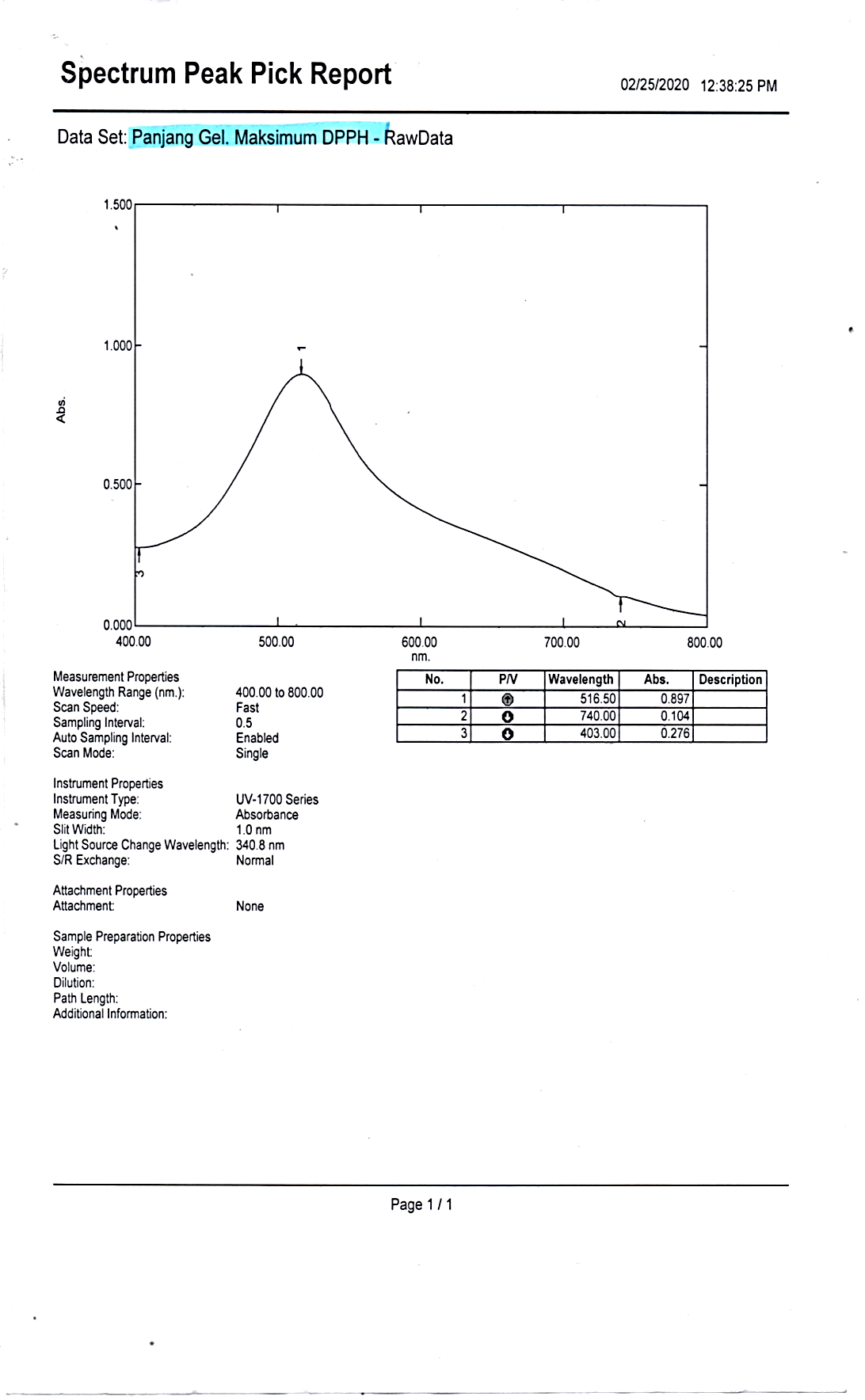 Lampiran 14. Hasil Penentuan Operating Time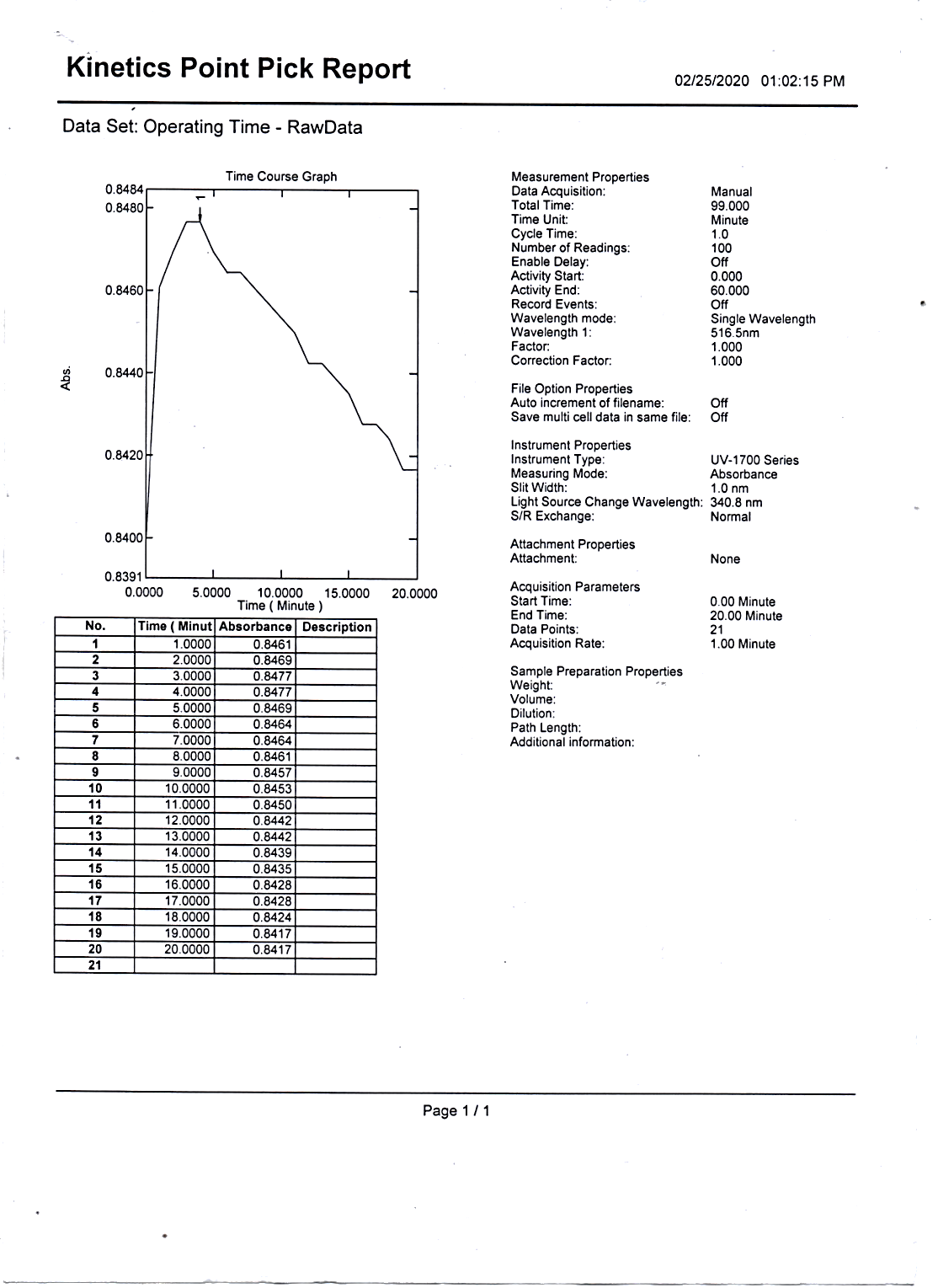 Lampiran 15. Hasil Uji Aktivitas Antioksidan Ekstrak Etanol BawangMerah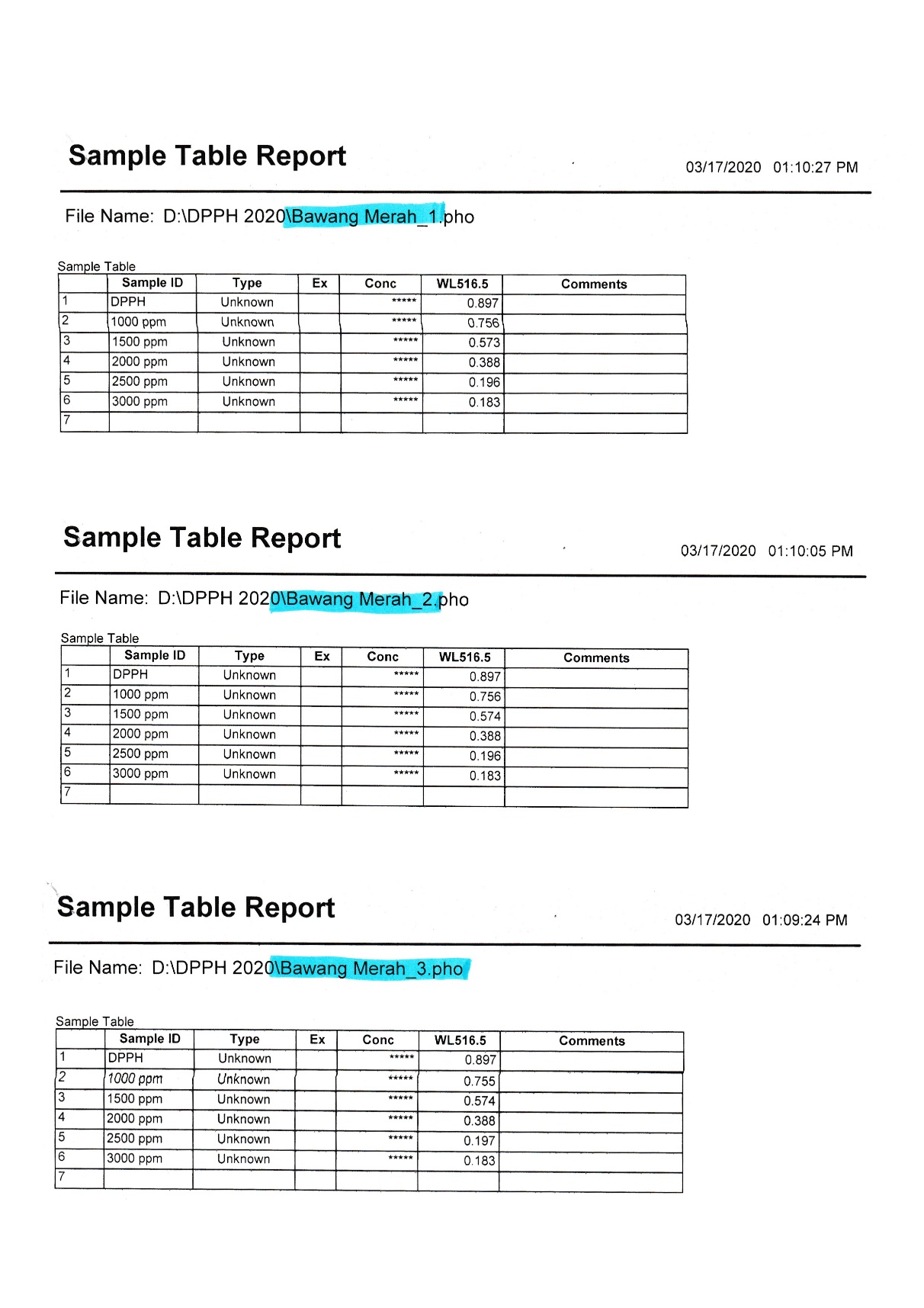 Lampiran 16. Hasil Uji Aktivitas Antioksidan Ekstrak Etanol Bawang Putih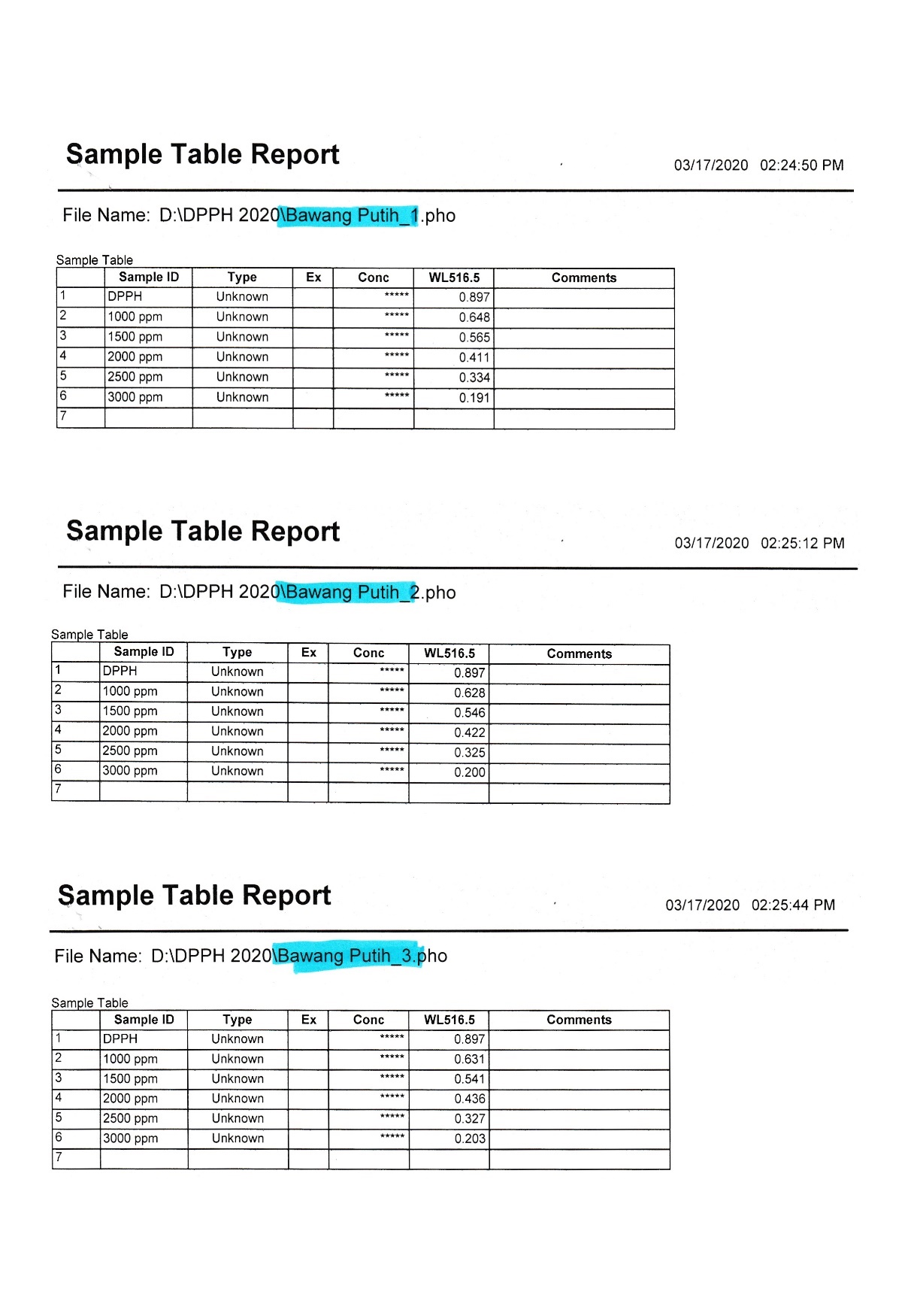 Lampiran 17. Hasil Uji Aktivitas Antioksidan Viitamin C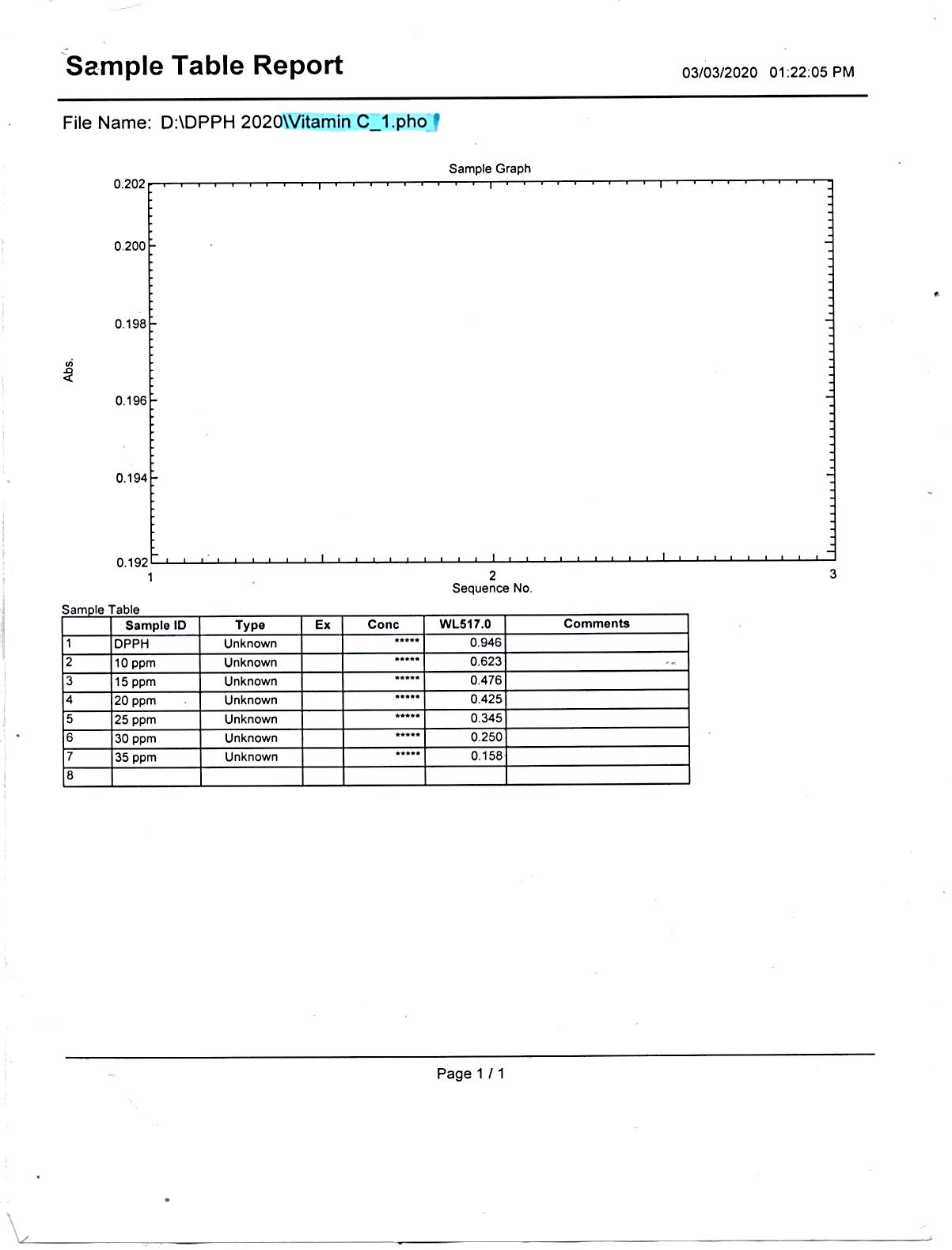 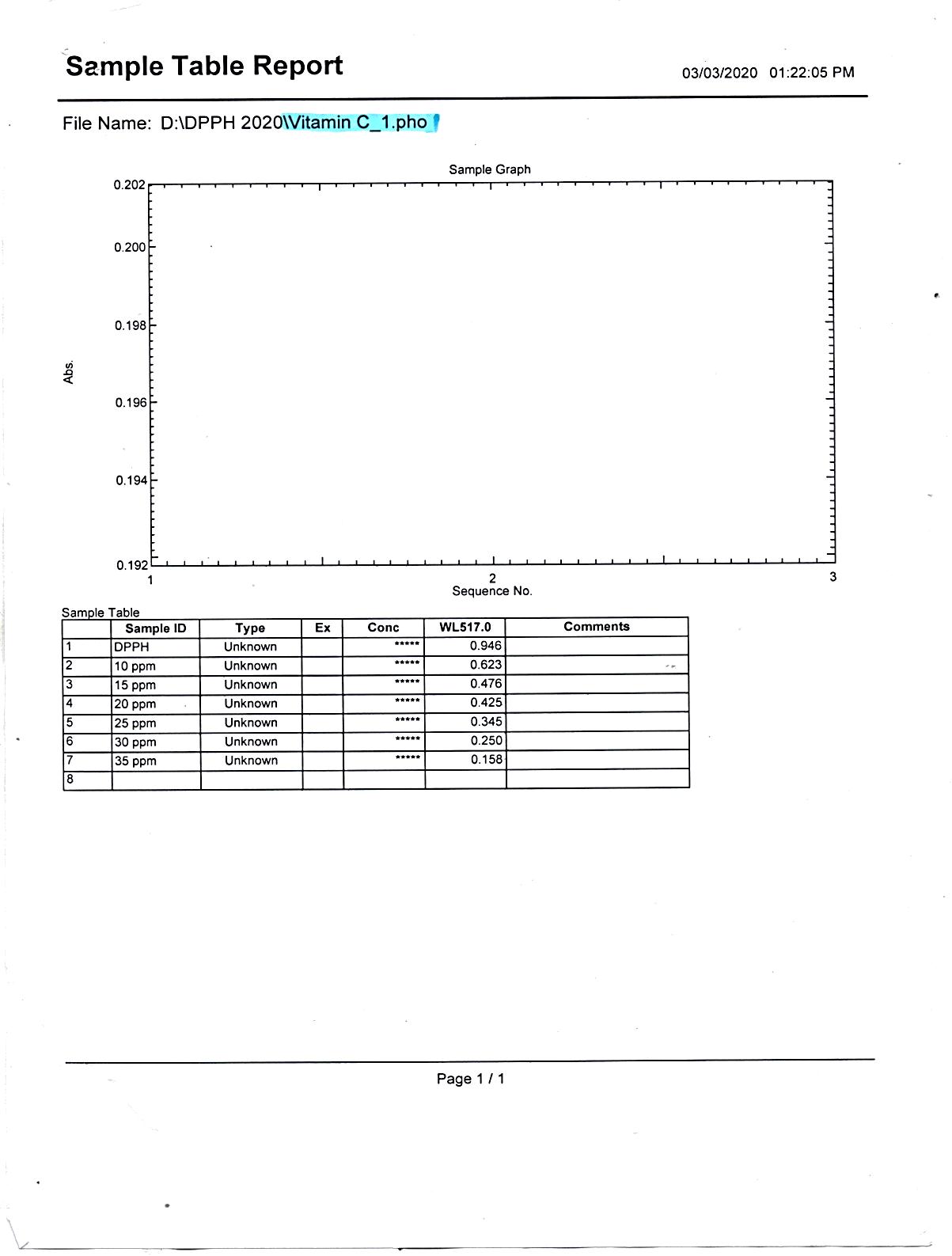 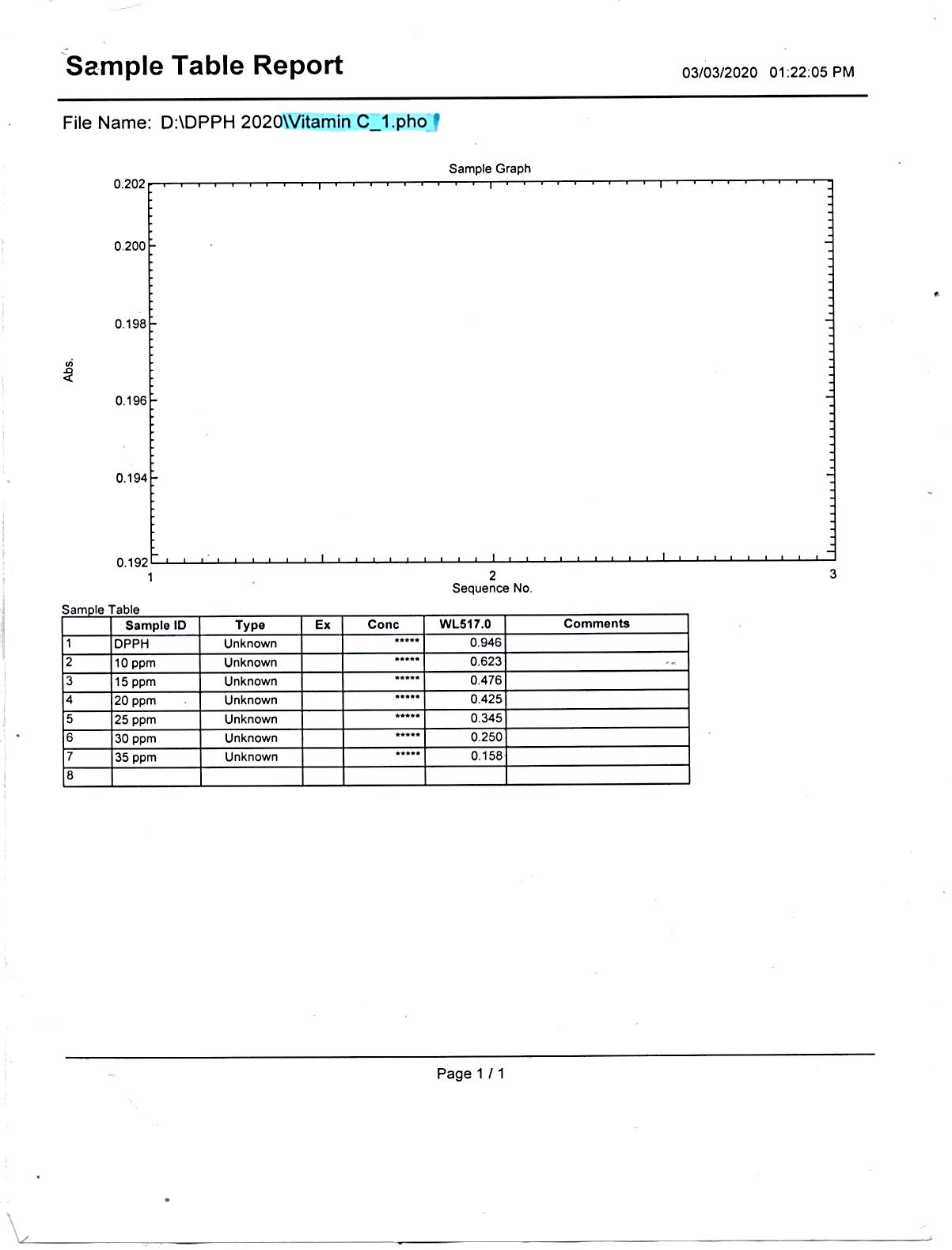 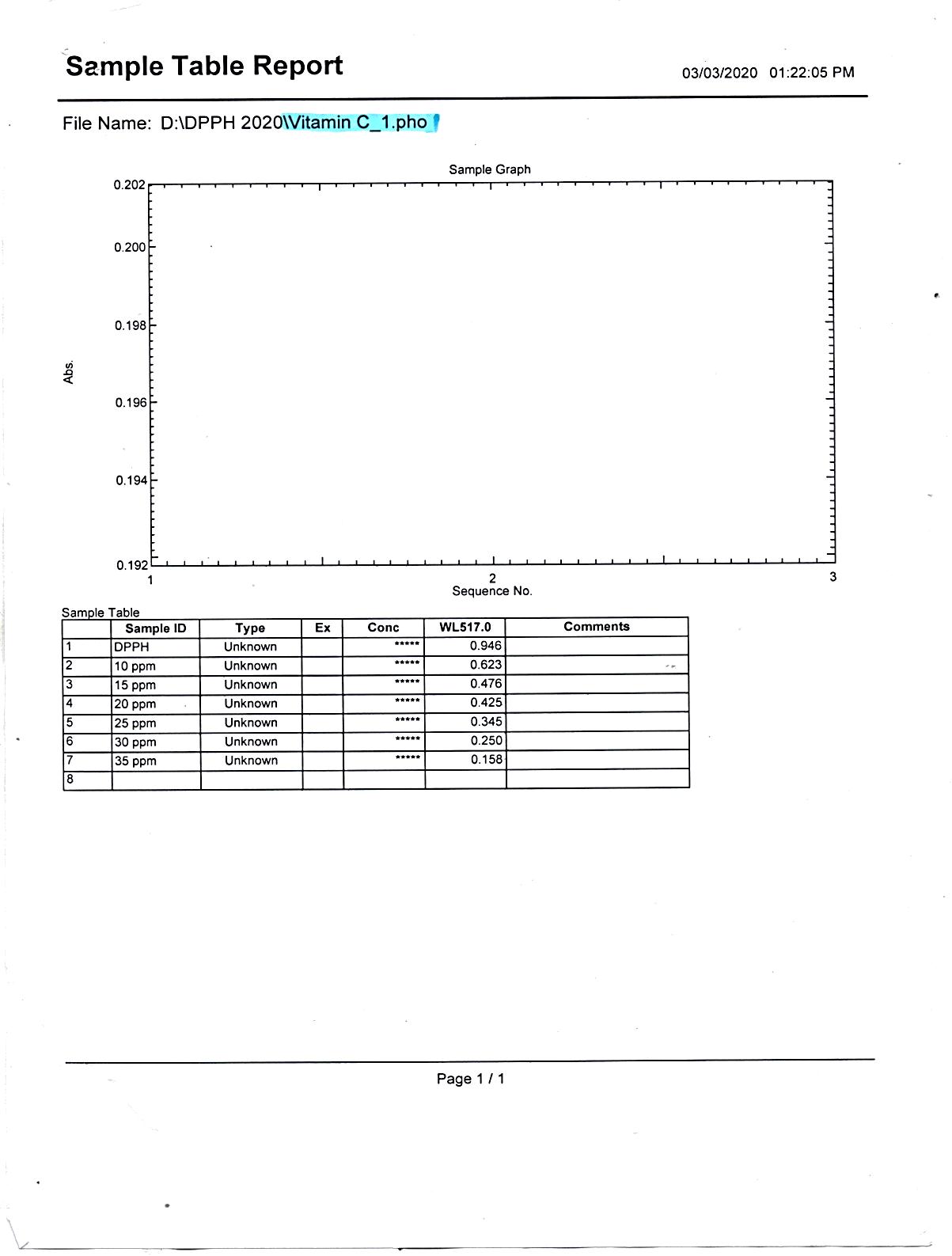 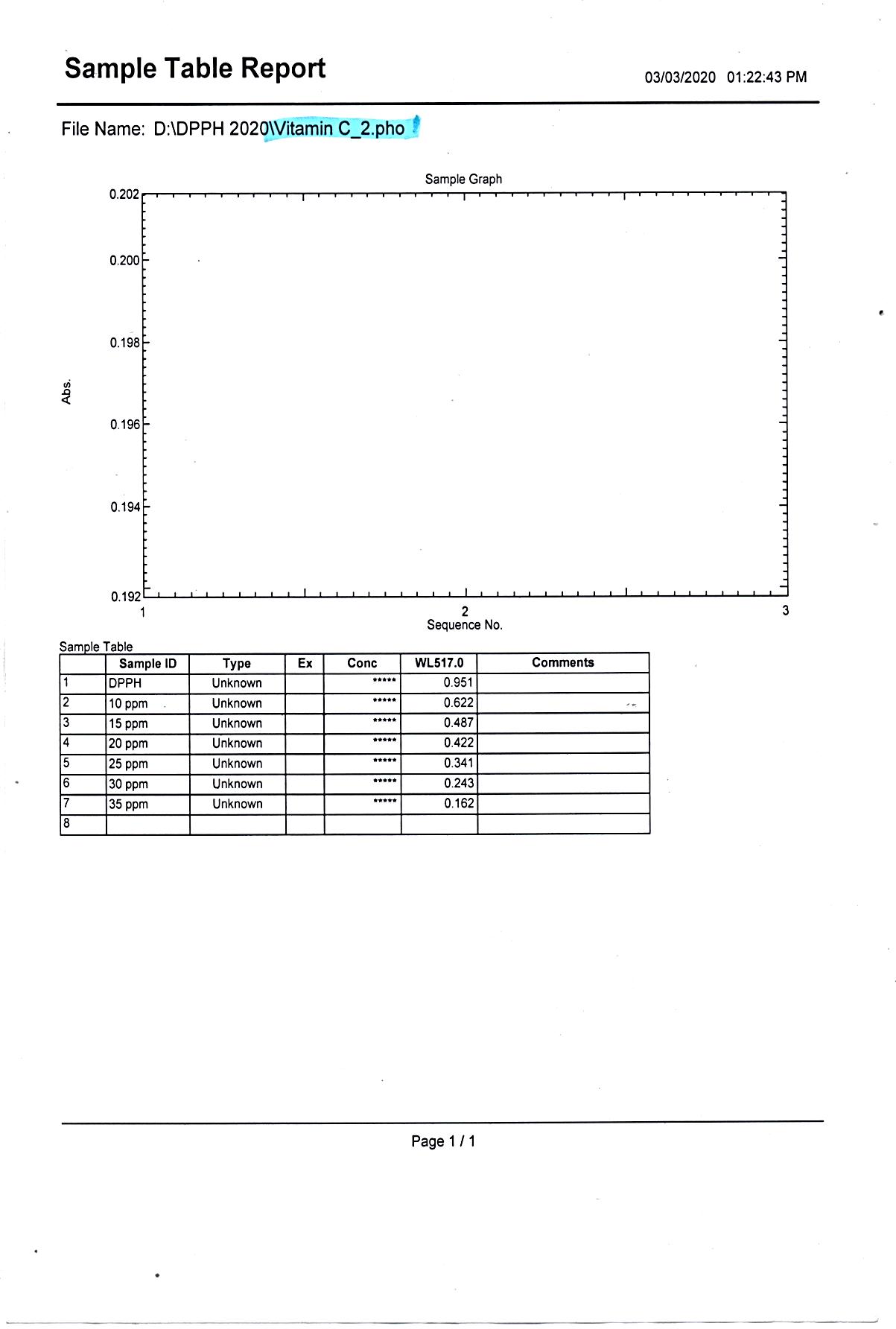 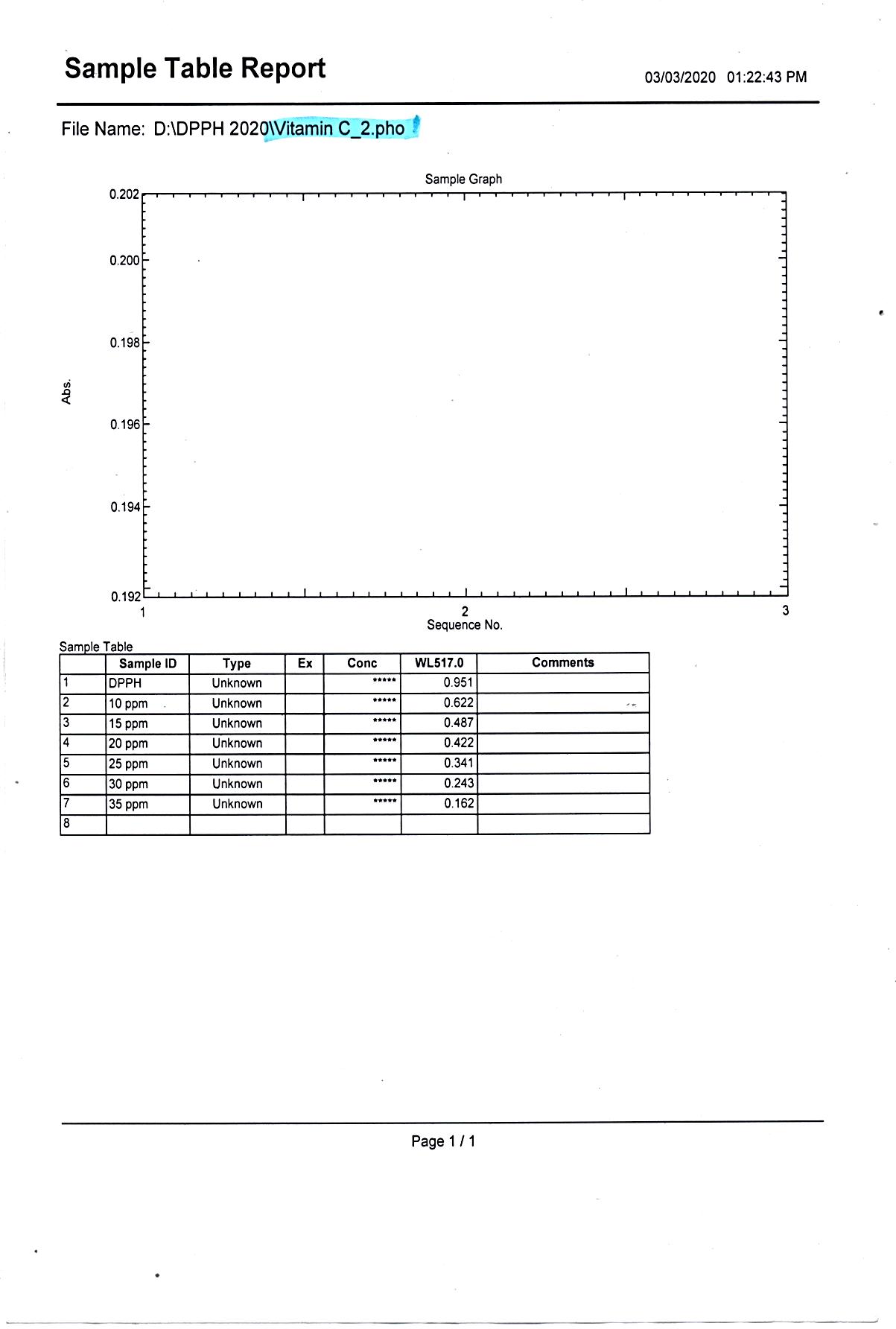 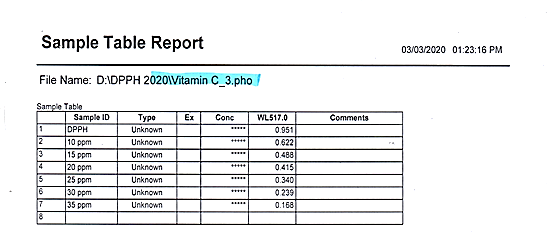 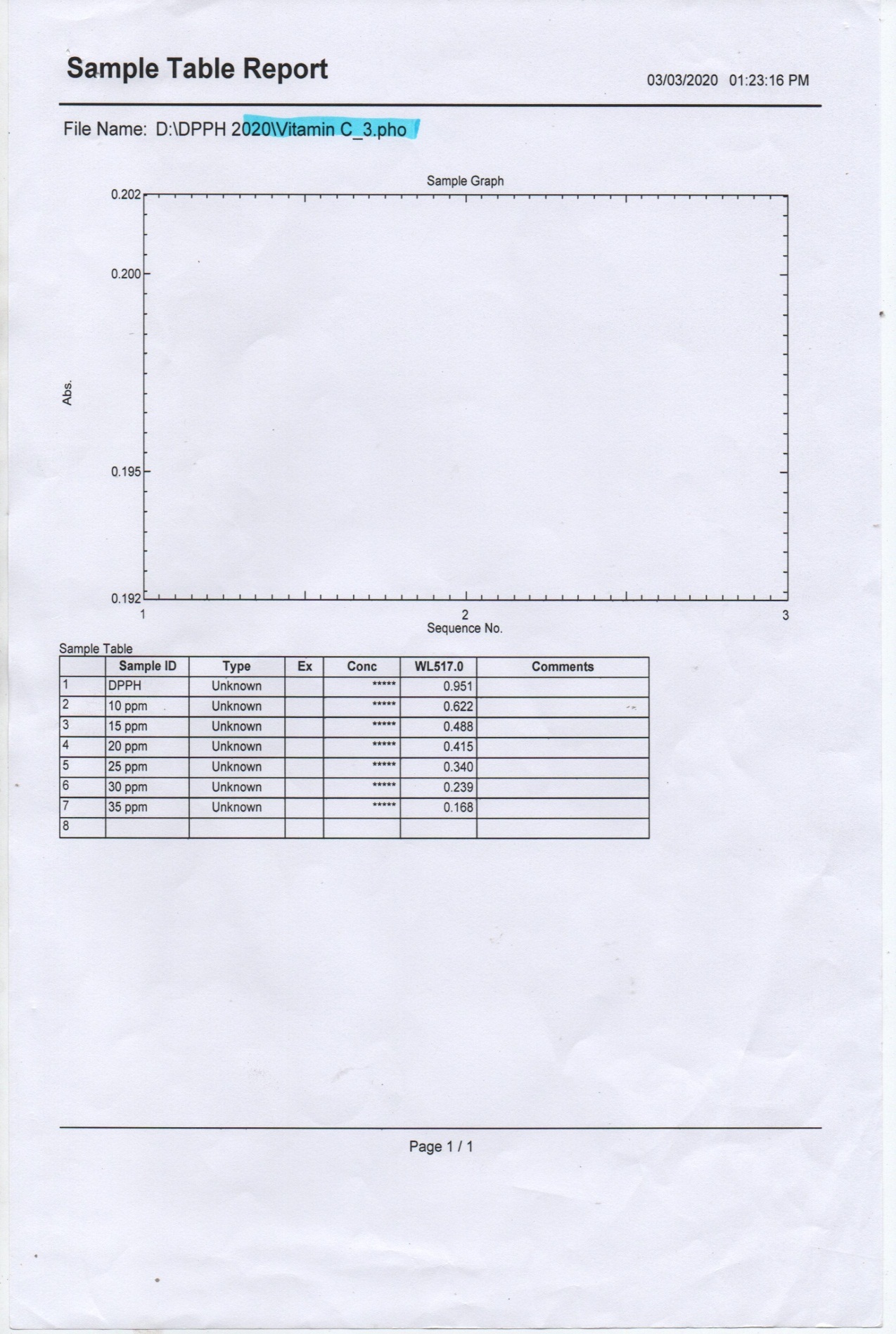 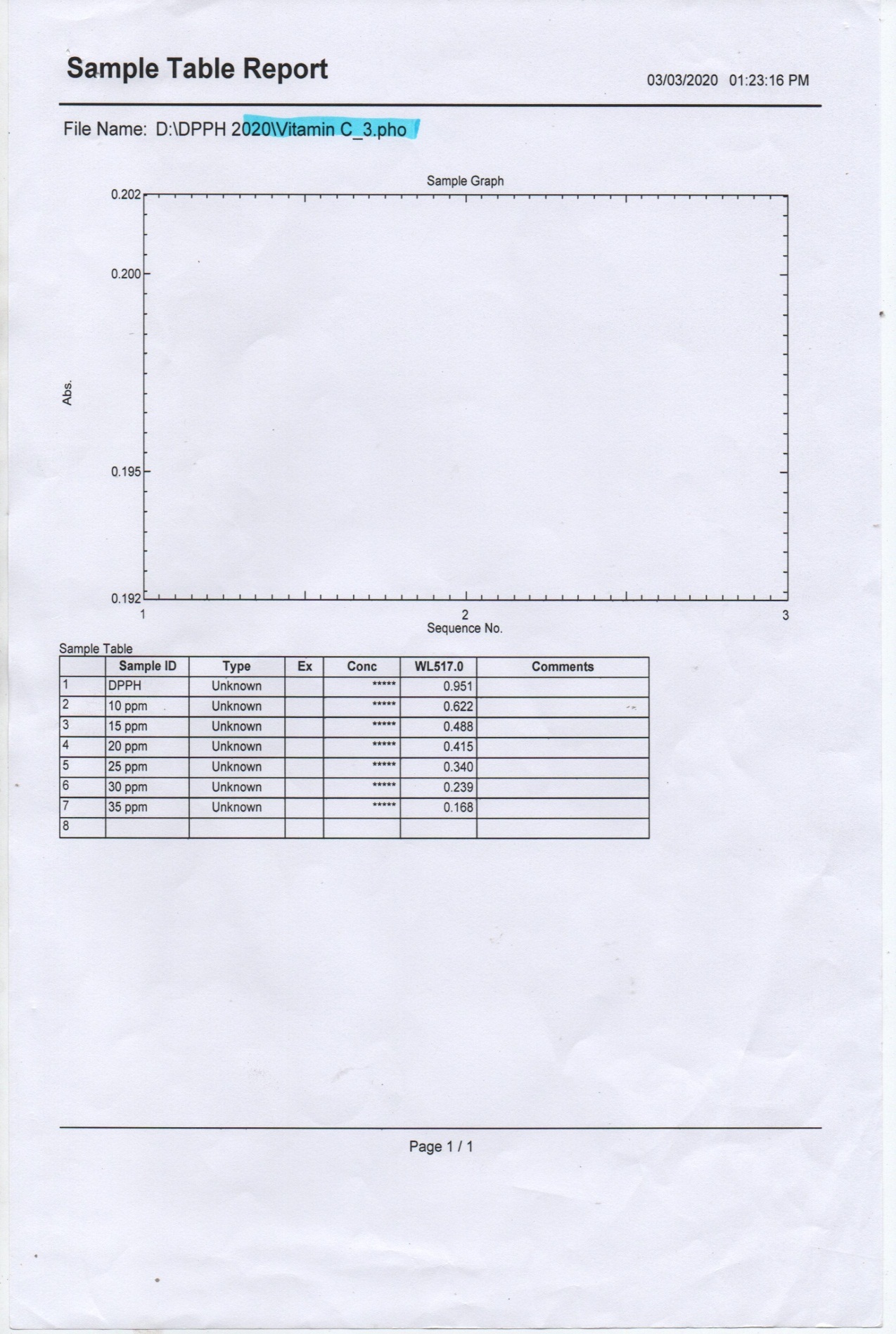 Lampiran 18. Perhitungan  Hasil Uji Antioksidan Bawang Merah1. Ekstrak Etanol Bawang MerahA. Tabel data absorbansi % perendaman radikal bebas ekstrak etanol bawang merah% peredaman  × 100 %Keterangan:A kontrol = Absorbansi blankoA sampel = Absorbansi sampelPerhitungan % peredaman ekstrak etanol bawang merahKonsentrasi 1000ppm % peredaman  × 100 % = 15,830 %Konsentrasi 1500ppm% peredaman × 100 % = 36,120 %Konsentrasi 2000ppm% peredaman × 100 % = 56,744 %Konsentrasi 2500ppm% peredaman × 100 % = 78,149 %Lampiran 18. (Lanjutan)Konsentrasi 3000ppm% peredaman × 100 % = 79,598 B. Tabel data perhitungan IC50ekstrak etanol bawang merahKeterangan: 	X = Konsentrasi(ppm)              Y = % PerendamanNilai a	=     = = = = 0,0297Nilai b 	= ӯ - a= (44,406) - (0,0297) (1666,666)=  49,499 - 44,406 = 5,093Lampiran 18. (Lanjutan)Nilai r	= 			    = 	= = = = = 0,979Persamaan Regresi 	= Y = ax + b			Y = 0,0297x + 5,093Nilai IC50		= Y = 0,0297x + 5,093			50 = 0,0297x + 5,093			x = 			= 1512,020 µg/mlLampiran 19. Perhitungan Hasil Uji Aktivitas Antioksidan Bawang Putih2. Ekstrak Etanol Bawang PutihA. Tabel data absorbansi % perendaman radikal bebas ekstrak etanol bawang putih% peredaman  × 100 %Keterangan:A kontrol = Absorbansi blankoA sampel = Absorbansi sampelPerhitungan % peredaman ekstrak etanol bawang putihKonsentrasi 1000ppm % peredaman  × 100 % = 29,208 %Konsentrasi 1500ppm% peredaman × 100 % = 38,684 %Konsentrasi 2000ppm% peredaman × 100 % = 52,842 %Konsentrasi 2500ppm% peredaman × 100 % = 63,433 %Konsentrasi 3000ppm% peredaman × 100 % = 77,926 %B. Tabel data perhitungan IC50ekstrak etanol bawang putihKeterangan: 	X = Konsentrasi(ppm)     Y = % PerendamanNilai a	= = = = = 0,0254Nilai b 	= ӯ - a= (43,682) - (0,0254) (1666,666)= 43,682 – 42,333= 1,349Lampiran 19. (Lanjutan)Nilai r	= 			    = 	= = = = = 0,9985Persamaan Regresi 	= Y = ax + b			Y = 0,0254x + 1,349Nilai IC50		= Y = 0,0254x  + 1,349			50 = 0,0254x  + 1,349			x = 			= 1915,393 µg/mlLampiran 20. Perhitungan Hasil Uji Aktivitas Antioksidan Vitamin C3. Vitamin Ca. Tabel data absorbansi % perendaman radikal bebas vitamin c% peredaman  × 100 %Keterangan:A kontrol = Absorbansi blankoA sampel = Absorbansi sampelPerhitungan % peredaman vitamin cKonsentrasi 10 ppm % peredaman  × 100 % = 34,457 %Konsentrasi 15 ppm% peredaman  × 100 % = 49,104 %Konsentrasi 20 ppm% peredaman  × 100 % = 55,742 %Konsentrasi 25 ppm% peredaman  × 100 % = 63,962 %Lampiran 20. (Lanjutan)Konsentrasi 30 ppm% peredaman  × 100 % = 74,288 % Konsentrasi 35 ppm% peredaman  × 100 % = 82,929 %b. Tabel data perhitungan IC50 vitamin cKeterangan: 	X = Konsentrasi (ppm)Y = % PerendamanNilai a	=  = = =  = 2,2652Lampiran 20. (Lanjutan)Nilai b 	= ӯ - a      = (51,497) - (2,2652) (19,285)= 51,497 – 43,684= 7,813Nilai r	=  	  		    = 	= = = = = 0,9828Persamaan Regresi 	= Y = ax + b			Y = 2,2652x + 7,813Nilai IC50		= Y = 2,2652x + 7,813			50 = 2,2652x + 7,813			x =    			= 18,623 µg/mlNoKonsentrasi larutan uji (ppm)Pengukuran AbsorbansiPengukuran AbsorbansiPengukuran AbsorbansiRata-Rata(A)% Perendaman NoKonsentrasi larutan uji (ppm)123Rata-Rata(A)% Perendaman 1DPPH0,8970,8970,8970,897-210000,7560,7560,7550,75515,830315000,5730,5740,5740,57336,120420000,3880,3880,3880,38856,744525000,1960,1960,1970,19678,149630000,1830,1830,1830,18379,598X(Konsentrasi)Y(%Perendaman)XYX2Y200000100015,830158301000000250,5889150036,1205418022500001304,6544200056,74411348840000003219,881536250078,14919537262500006107,266201300079,59823879490000006335,841604∑X = 10000∑Y = 266,441∑XY = 617664∑X2= 22500000∑Y2 =  17218,232641  = 1666,666ӯ = 44,406∑XY = 617664∑X2= 22500000∑Y2 =  17218,232641 NoKonsentrasi larutan uji (ppm)Pengukuran AbsorbansiPengukuran AbsorbansiPengukuran AbsorbansiRata-Rata(A)% Perendaman NoKonsentrasi larutan uji (ppm)123Rata-Rata(A)% Perendaman 1DPPH0,8970,8970,8970,897-210000,6480,6280,6310,63529,208315000,5650,5460,5410,55038,684420000,4110,4220,4360,42352,842525000,3340,3250,3270,32863,433630000,1910,2000,2030,19877,926X(Konsentrasi)Y(%Perendaman)XYX2Y200000100029,208292081000000853,107264150038,6845802622500001496,451856200052,84210568440000002792,276964250063,43315858262500004023,745489300077,92623377890000006072,461476∑X = 10000∑Y = 262,093∑XY = 585278∑X2= 22500000∑Y2 = 15238,043049 = 1666,666ӯ = 43,682∑XY = 585278∑X2= 22500000∑Y2 = 15238,043049NoKonsentrasi larutan uji (ppm)Pengukuran AbsorbansiPengukuran AbsorbansiPengukuran AbsorbansiRata-Rata(A)% Perendaman NoKonsentrasi larutan uji (ppm)123Rata-Rata(A)% Perendaman 1DPPH0,9460,9510,9510.949-2100,6230,6220,6220,62234,457 %3150,4760,4870,4880,48349,104 %4200,4250,4220,4150,42055,742 %5250,3450,3410,3400,34263,962 %6300,2500,2430,2390,24474,288 %7350,1580,1620,1680,16282,929 %X(Konsentrasi)Y(%Perendaman)XYX2Y2000001034,457344,571001187,2848491549,104 736,562252411,2028162055,742 1114,844003107,1705642563,962 1599,056254091,1374443074,288 2228,649005518,7069443582,929 2902,51512256877,219041∑X = 135∑Y = 360,482∑XY = 8926,175∑X2 = 3475∑Y2 = 23192,721658 = 19,285ӯ = 51,497∑XY = 8926,175∑X2 = 3475∑Y2 = 23192,721658